InstructionsWrite the name of the brand next to the numberResults: 16-14 Expert13-9 Proficient8-4 Advanced beginner3-0 Novice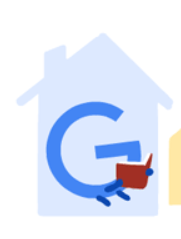 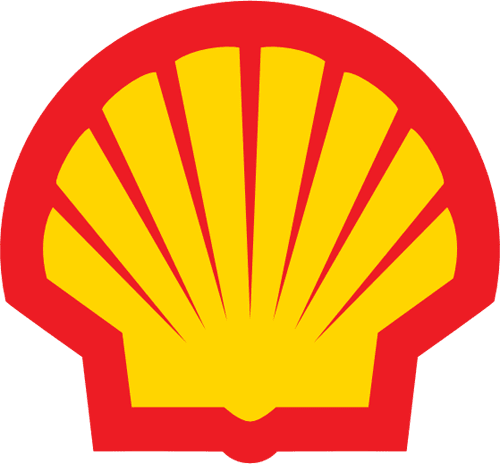 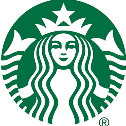 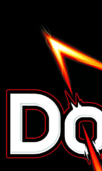 1 Google2 Shell3 Starbucks4 Doritos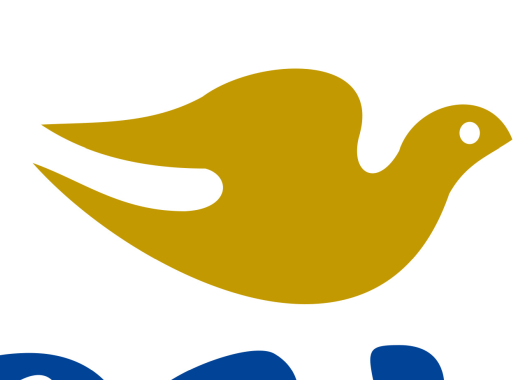 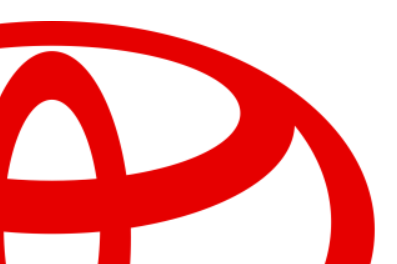 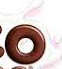 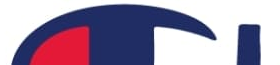 5 Dove6 Toyota7 Coco pops8 Champion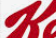 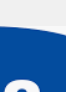 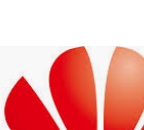 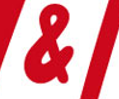 9 Kelloggs10 Samsung11 Huawei12 H&M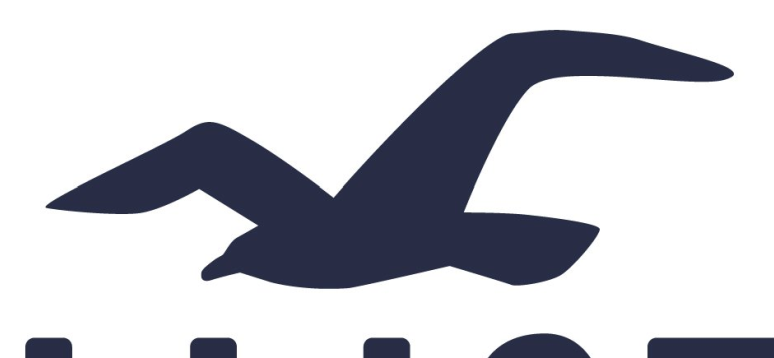 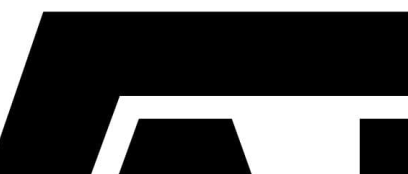 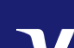 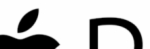 13 Hollister14 Vans15 Visa16 Apple Pay